Год экологии. Потенциал библиотек.Формирование экологической культуры одно из приоритетных направлений в работе любой библиотеки. И значимость этой работы возрастает с каждым годом. Библиотеки Красногвардейского района, как хранители экологической информации, доносят нужные, полезные знания до всех  категорий людей. 8 сентября прошел тематический семинар «Год экологии. Потенциал библиотек». На  семинаре обсуждались  вопросы экологической  работы  библиотек  района. Первая  часть семинара  прошла,  в форме  обмена  опытом  работы. Библиотеки района ведут активную просветительскую работу по экологическому просвещению детей и взрослых, проводят большое количество интересных массовых мероприятий. Ведущий методист Левен Ю.С. рассказала  о  проведении в сельских поселениях  акций  по  очистке  родников  и  берегов  реки Ток,  а  так же об экскурсии на «Вознесенский родник». Перед  библиотекарями  выступила Садыкова Л.Я.- ведущий  библиограф  ЦРБ, провела викторину «Памятники природы».  О многообразии форм работы в экологическом направлении рассказала библиотекарь МУКиД «Виктория» Подольского сельского филиала Е.В. Скорик.  Опытом работы по ведению экологического  клуба общения «Лесовичок» поделилась Тессман С.В. библиотекарь Донской модельной библиотеки.Второй частью семинара стало подведение итогов конкурса  по экологическому воспитанию, образованию и культуре населения «БИБЛИОЭКО».В конкурсе приняли участие 7 библиотек (Кинзельская модельная библиотека, Клинокский сельский филиал, Донская модельная библиотека, Ибряевский сельский филиал, Яшкинская модельная библиотека, Вознесенский сельский филиал, Никольский сельский филиал)представлено 10 документов. В номинации СЦЕНАРИЙ :Никольский сельский филиал;Яшкинская модельная библиотека;Кинзельская модельная библиотекаВ номинации БФ пособие:Донская модельная библиотека;Ибряевский сельский филиал;Вознесенский сельский филиалВ номинации Массовое мероприятие:Клинокский сельский филиалПо итогам конкурса победителями признаны: номинация «Природа дарит вдохновенье» - лучший сценарий - Кинзельская модельная библиотека; номинация «Книга и экология» - лучшее массовое мероприятие  - Клинокский сельский филиал;номинация «Библиографическое пособие» - Донская модельная библиотека.Семинар  стал  плодотворным,  библиотекари  увезли  с  собой  много  полезного  материала,  в  том  числе  сценарии  готовых  мероприятий  и  электронные  презентации. 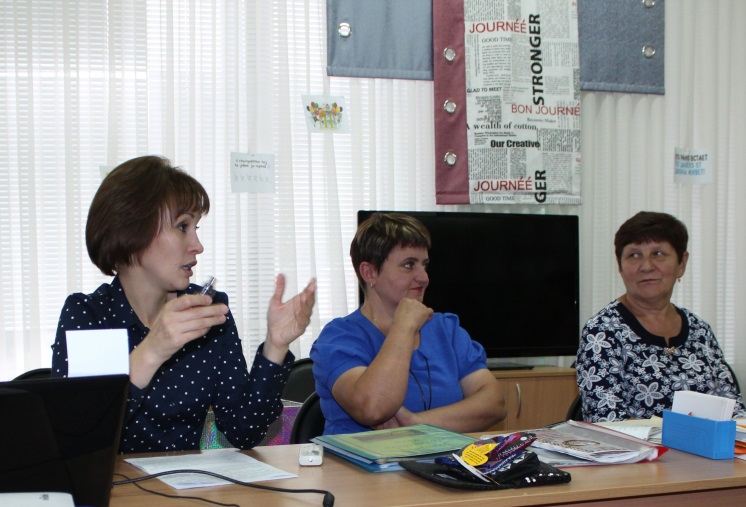 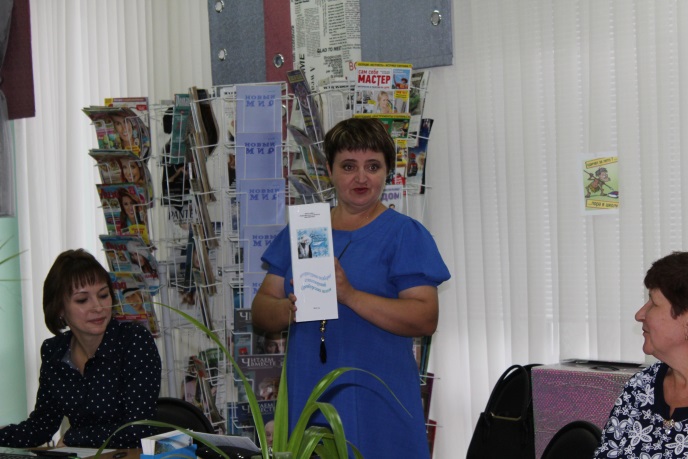 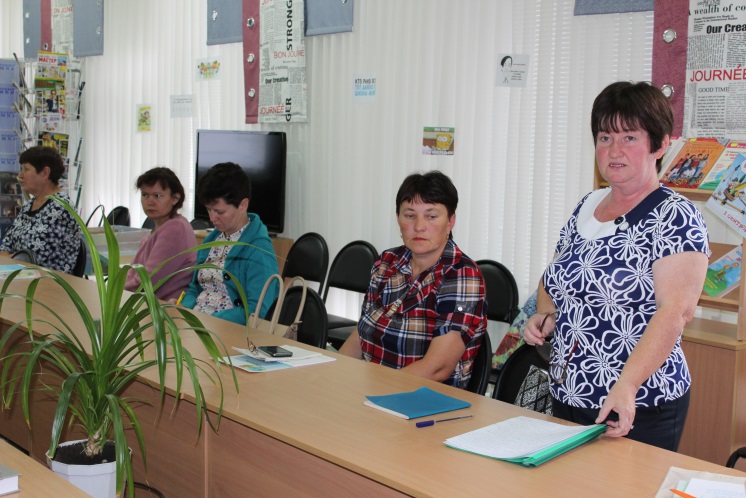 